POGLED NA HRVATSKU IZ SVEMIRA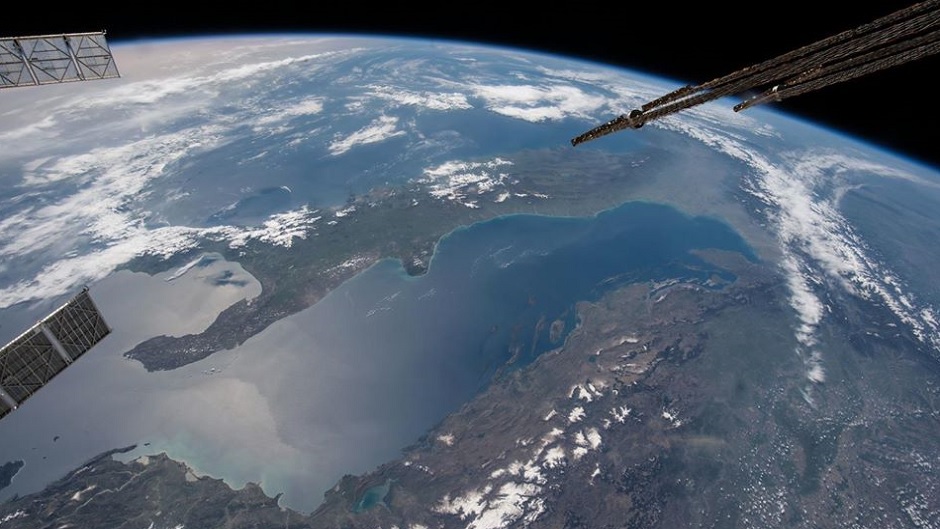 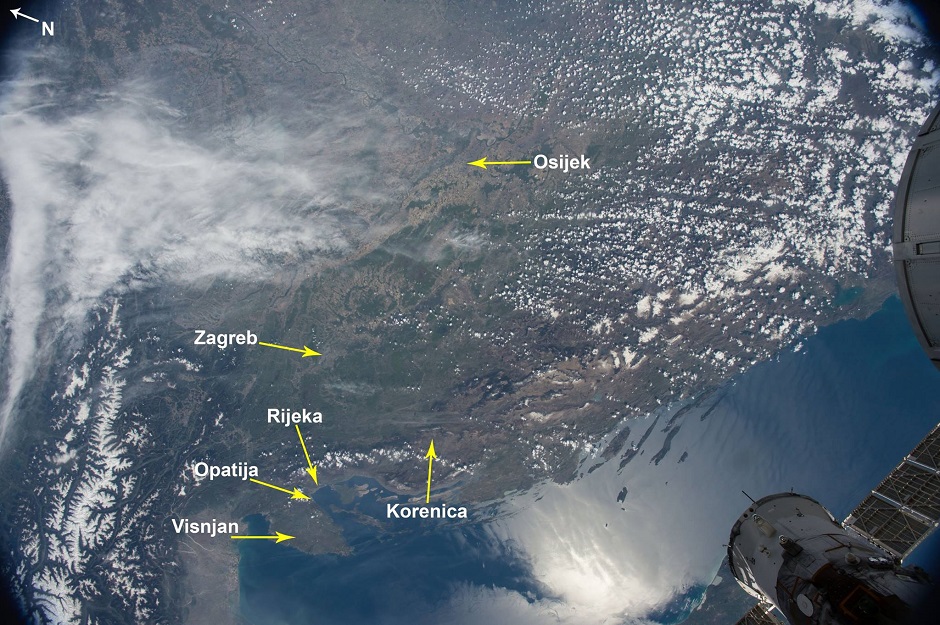 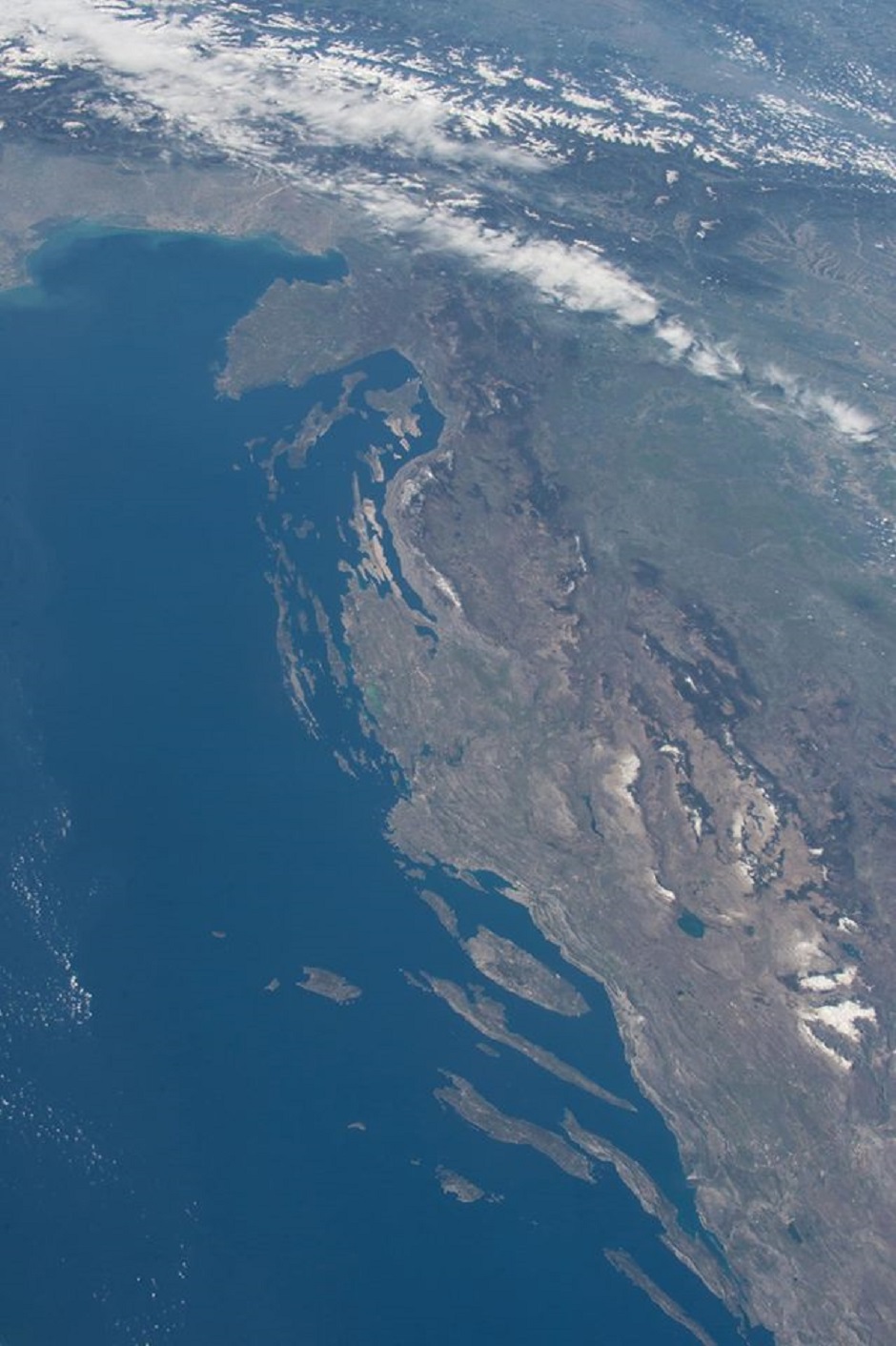 Možda će vas zanimati i ovo:https://www.youtube.com/watch?time_continue=31&v=ArHwh3xkEa8 „Ples“ polarne svjetlosti iz svemira – Aurora australis